COMMUNION HYMN1. Jesus, sought by the maddened rabble, like meekest of lambs driven to the slaughter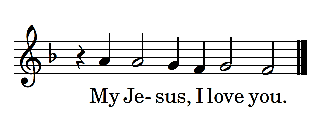  Jesus, for thirty silver piecesungratefully sold by Judas the traitor.                                  Jesus, down cast with sorrow and pain, longing anxiously: death for man's salvation.                                   Jesus, in the dark olive gardenshedding bloody sweat, accepting the chalice                   Jesus, snared slyly into cruel hands by Judas  the traitor, ungrateful disciple.                                            Jesus, roughly bound by drugged hire-lings:the rope, coarse and strong tearing your flesh sorely.     Jesus, jeered and scoffed by the rabble.        before the mock court of the highpriest  Annas.             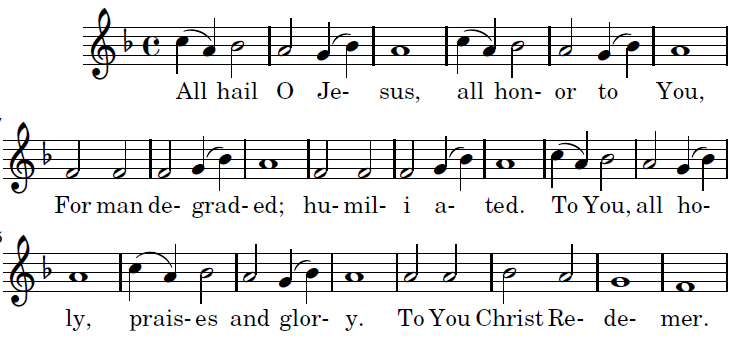      ADORATION OF THE CROSS                                        Ralph Bednar    z2016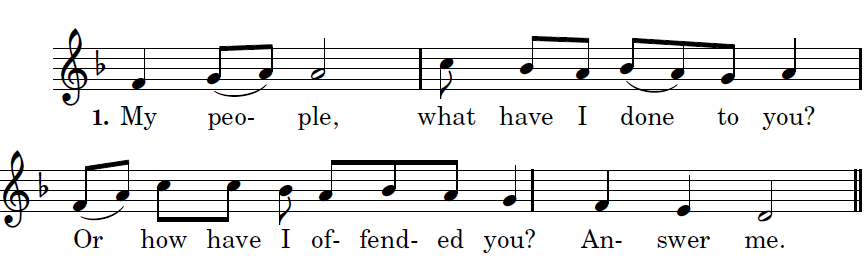               Because I led you out of the land of Egypt,        you have prepared a Cross for your Savior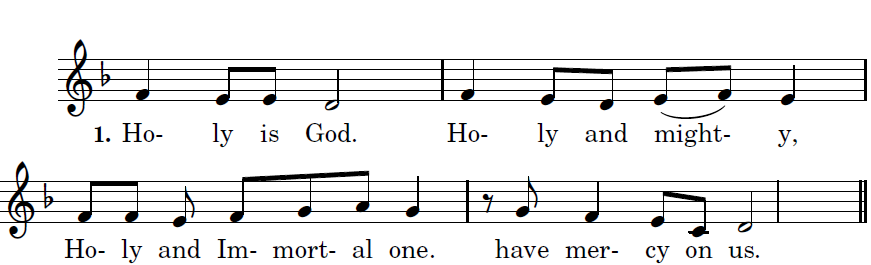 Because I led you out through the desert for  forty years     and fed you with manna      and brought you into a land of plenty,     you have prepared a cross for your Savior. Holy is GodWhat more should I have done for you      and have not done?    Indeed, I planted you as my most beautiful chosen vine     and you have turned very bitter for me,     for in my thirst you gave me vinegar to drink     and with a lance you pierced your Savior’s side. Holy is GodI scourged Egypt for your sake with its firstborn sons,    and you scourged me and handed me over.    I led you out from Egypt/ as Pharoah                               lay sunk in the Red Sea,    and you handed me over to the chief priests    My people. . . I opened up the sea before you,    and you opened my side with a lance.    I went before you in a pillar of cloud,    and you led me into Pilate’s palace.     My people. . . I fed you with manna in the desert,and on me you rained blows and lashes.      I gave you saving water from the rock to drink,and for drink you gave me gall and vinegar.My people . . . I struck down for you the kings of the Canaanites,and you struck my head with a reed.      I put in your hand a royal scepter,and you put on my head a crown of thorns.My people . . .   I exalted you with great power,   and you hung me on the scaffold of the Cross      My people . . .  Holy s God . . .   PREPARATION OF THE ALTAR for COMMUNION                 As the Eucharist os brought into the churchHail,  true  body  born  of   the  Virgin Mary, Who truly suffered, sacrificed on the  Cross  for man, Whose pierced side  overflowed  with  water  and  blood  ,   Be for us a foretaste in the test of    death.  O sweet Jesus!  O Loving Jesus!  O Jesus Son of  Mary.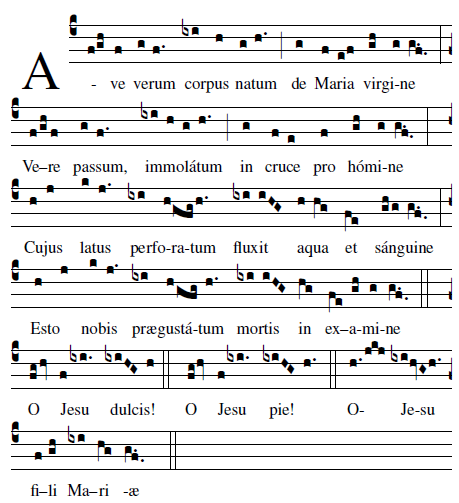          